Zápis z 18. stretnutia RC Nitra  v rotariánskom roku 2018/2019  dňa 28. januára 2019 v penzióne Artin Nitra Prítomní :  D. Hetényi,  A. Havranová, A. Tóth,  M. Poništ,  L. Hetényi, Ľ. Holejšovský, J. Stoklasa, M. Waldner,  Hostia : Wiliam Su Ospravedlnení : P.  Grafenau, K. Pieta, V. Miklík,  G. Tuhý, K. Lacko-Bartoš, P. Szabo, L. Tatar, E. Oláh, I. Košalko, D. Peskovičová, M. Svoreň,  P. Galo, J. Dóczy,  R. Plevka, J. Jakubička,   L. Gáll   Zasadnutie klubu otvoril a viedol prezident 2018/2019 Daniel  Hetényi.  Na dnešnom zasadnutí klubu bolo prerokované : Návšteva guvernéra: - Ivan Košalko získal možnosť stretnutia guvernéra s primátorom 12.2. o 15:00 h. Robo musí potvrdiť, či je možnosť mu prehodiť program, aby bol klub u nás 12.2. o 16:30 hod.Ponúknuť pri návšteve klubu guvernérom stretnutie aj so skautmi - o tom, ako Rotary a Skauting sa vzájomné dopĺňajú - zariadi Daniel.Rozvoj Rotaractu - Michal Poništ pripraví krátku správu pre guvernéra o možnosti vytvorenia Rotaractu.Milan Waldner požiadal o štatút čestného člena klubu.U usporiadať divadelné predstavenie, kde zorganizujeme aj stretnutie host rodín a bývalých výmenných študentov. Potvrdiť termín s Jarom Dóczym.Možnosti ako navrhnúť náš klub RC Nitra na ocenenie za službu a získať toto ocenenie na distriktnej konferencii - Robo Plevka J.  Všetečka nás pozval  dňa 1.3. o 18:00 ku Grófovi na Taiwanský deň spojený s koncertom.Sťahovanie Williama v sobotu - predbežne DanielĎalšie informácie :Výlet do Budapešti s výmennými študentmi bude v druhom aprílovom týždni. William zabezpečuje program a účastníkov. Všetci účastníci si musia vybaviť v kluboch povolenie na výjazd. Oslovíme niektorý budapeštiansky klub na pomoc pri organizovaní programu v Budapešti.Informácia o rozdelení 2 % dane z príjmu, celkove na rozdelenie 1 130,- Eur, podporíme projekt ZŠ na Rosinského ulici. Zisťovanie účasti členov klubu na dištriktnej konferencii v Prahe v dňoch 11.5 – 19.5.2019. Registrácia do 1.5. 2019Ivan Košalko, školenie Nadácie Rotary – bude k dispozícii 23 tis. USD, môže byť viac projektov, knižničky - do konca marca musia byť nainštalované, globálne granty – predstavenie nášho globálne grantu, veľký ohlas nášho projektu - Gregory Fabian, úloha občianskych spoločností, príspevok klubov, treba vytvoriť finančnú schému – kto koľko prispeje, min. 1000 Eur by sme mali dať, dňa 15. 11. bude náš grant schvaľovaný MsZ, potom pošleme projekt do klubov. Projekt rozbehne Nitrianska komunitná nadácia. Grant zatiaľ schválila Mestská rada. Definitívne predložené už na nové MsZ. Nové mestské zastupiteľstvo dňa 3. 12. 2018 schválilo spoluúčasť na projekte v sume 24 000,- Eur. O ďalšiu podporu budeme oslovovať ostatné kluby. V januári návšteva RC Banská Bystrica. Výsledok bude oznámený RC Naperville.Predpokladané náklady na projekt spolu predstavujú 94 934,80 eur. Nitra má z mestského rozpočtu prispieť sumou 24 000 eur.Zmena rokovacieho poriadku RC Nitra. Prešli sme všetky články, dohodli sa na zmenách.   R. Plevka pripraví verziu na záverečné pripomienkovanie a zašle J. Stoklasovi.  Po zapracovaní pripomienok sa aktualizácia Rokovacieho predstaví aj ostatným členom klubu. Záver : podľa dohody s Jirkom Stoklasom sa Rokovací poriadok prepracuje podľa vzorových Stanov dištriktu a dáme ho znova zaregistrovať.Pripravované podujatia :Dňa 6.3. 2019 o 18.00 hod. v Hoteli Therma v Dunajskej Strede sa uskutoční prednáška   europoslanca Józsefa Nagya k aktuálnym témam EK a EU parlamentu. Spoločná akciua RC Nitra a RC Dunajská Streda.2.    Dištriktná konferencia bude budúci rok v Prahe v dňoch 11.5. – 19.5.2019, https://docs.google.com/forms/d/e/1FAIpQLSc8qk_8XrIO-  EJjvUsqSgWIh9wVZuXEa8ASMxxXbpFOpJK0EA/viewformBudúci rok bude RI konvent v Hamburgu, v dňoch 1.6.–5.6.2019, prihlášky: http://www.riconvention.org/en/hamburgDaniel Hetényi, prezident Rotary club Nitra 2018/2019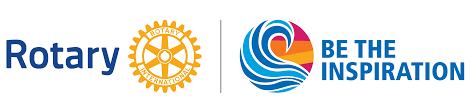 